ОБЩИНА ГУРКОВО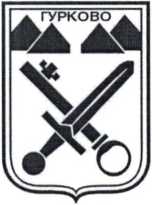 гр. Гурково 6199, обл. Ст. Загора, бул. “Княз Ал. Батенберг" 3 тел.: КМЕТ - 04331/ 2260, ГЛ.СЧЕТОВОДИТЕЛ - 04331/ 2084, факс 04331/2884, e-mail - gurkovo obs@abv.bgЗАПОВЕД№ 3-134/08.04.2019 г.На основание чл.44,ал.1,т.8 и ал.2 от ЗМСМА във връзка с чл. 182 - 186 от Изборния кодекс и във връзка с произвеждане на предстоящите избори за членове на Европейския парламент от Република България на 26.05.2019 г.НАРЕЖДАМ:ОПРЕДЕЛЯМ информационните табла до сградата на общината и прозорците на Автогара - Гурково, като места за поставяне на агитационни материали на територията на гр. Гурково по време на предизборната кампания за избиране на членове на Европейския парламент от Република България на 26.05.2019 г. ( от 0,00 часа на 26.04.2019 г. до 24,00 часа на 24.05.2019 г.)В съответствие с разпоредбите на Изборния кодекс се ЗАБРАНЯВА:унищожаването или заличаването на агитационни материали, поставени по определения ред, до края на изборния ден;използването на агитационни материали, които застрашават живота и здравето на гражданите, частната, общинската и държавната собственост и безопасността на движението;използването на агитационни материали, които накърняват добрите нрави, честта и доброто име на кандидатите;използването на държавния и общинския транспорт за предизборна агитация;провеждането на предизборна агитация в държавните и общинските учреждения и институции;поставянето на агитационни материали на партии, коалиции от партии и инициативни комитети в изборните помещения, както и на разстояние по- малко от 50 метра от входа на сградата, в която е изборното помещение, през изборния ден и до края на гласуването;поставянето на агитационни материали на сгради, огради и витрини - частна собственост - без изричното разрешение на собственика или управителя на имота.Кметовете и кметските наместници на територията на община Гурково даопределят местата за поставяне на агитационни материали в съответствие с ИКв населените места, които да бъдат оповестени на съответните информационнитабла в населеното място.Партиите, коалициите и инициативните комитети в 7-дневен срок след изборния ден са длъжни да премахнат поставените от тях агитационни материали.Настоящата заповед да бъде обявена на населението чрез поставянето и на информационните табла в съответните населени места и на Интернет-страницата на община Гурково: http://obshtina-gurkovo.com.Копие от заповедта да се изпрати на РИК - Стара Загора - за сведение, на Началника на Участък „Полиция" гр. Гурково, кметовете и кметските наместници - за сведение и изпълнение.Контрол по изпълнение на заповедта възлагам на Секретаря на община Гурково.ИВАН ИВАНОВКмет на община ГурковоИИ/МП